Ústecký kraj
Hospodářská a sociální rada Ústeckého krajeRada kvality České republiky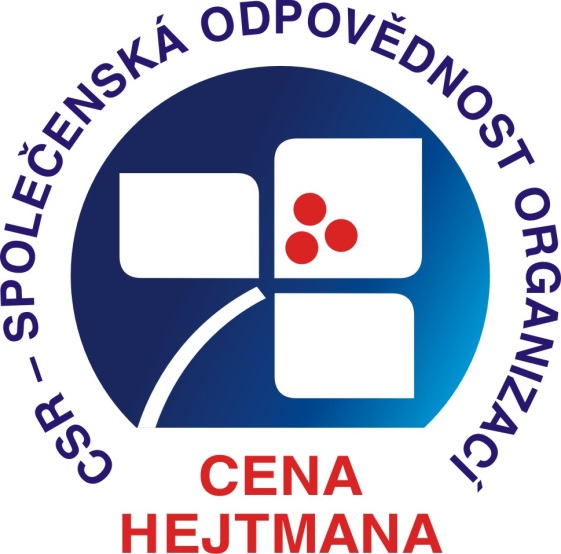 Cena Ústeckého krajeza společenskou odpovědnostUživatelská příručkaRok 20151.	ÚvodemÚstecký kraj a Hospodářská a sociální rada Ústeckého kraje spolu 
s Radou kvality ČR vyhlašují: Cenu Ústeckého kraje za společenskou odpovědnost.Cena Ústeckého kraje za společenskou odpovědnost (CSO) ideově vychází z Národní ceny ČR za společenskou odpovědnost organizací (Corporate Social Responsibility 
- dále jen CSR) a je určena pro subjekty podnikatelského a veřejného sektoru.Cílem soutěže je ocenit subjekty podnikatelského a veřejného sektoru, které jsou v kraji aktivní při realizaci principů společenské odpovědnosti.Obecným cílem soutěže je iniciovat zájem subjektů podnikatelského a veřejného sektoru o principy společenské odpovědnosti, charakterizované především zvýšeným zájmem o problematiku životního prostředí a sociální odpovědnosti. Iniciovat posun pohledu na vlastní společenskou roli z úrovně „Profit only“ (pouze zisk) k širšímu pohledu v kontextu dnes často zmiňovaných tří „P“- „People-Planet-Profit“ (lidé-planeta-zisk) a přispívat tak k udržitelnému rozvoji regionu.Konečným cílem a posláním společenské odpovědnosti je poskytovat svým zákazníkům, partnerům a občanům výrobky a služby, které splňují požadavky odpovědného podnikání a standardů, které jdou nad rámec povinné legislativy.2.	Základní principy společenské odpovědnostiEvropská komise (2011) definuje společenskou odpovědnost jakožto odpovědnost firem za dopad jejich činnosti na své okolí.V praxi to znamená, že organizace, které přijaly zásady CSR za své, si dobrovolně stanovují vysoké etické standardy, snaží se minimalizovat negativní dopady na životní prostředí, pečují o své zaměstnance, udržují s nimi dobré vztahy a přispívají 
na podporu regionu, v němž podnikají. To firmám přináší možnost odlišit se 
od konkurence, stát se pro své zaměstnance atraktivním zaměstnavatelem 
a pro ostatní firmy žádaným partnerem.Společenská odpovědnost se netýká jen soukromého sektoru. Koncept lze snadno aplikovat i na sektor občanský. Neziskové organizace, školy, státní aparát, vláda 
– ti všichni by měli pracovat s naprostou transparentností. Mylná je také domněnka, 
že se CSR týká pouze velkých firem. Řada malých podnikatelů uplatňuje CSR jako standardní součást řídících procesů. Oproti velkým podnikům se jedná většinou 
o méně formální přístup.2.1	Základní principy společenské odpovědnosti:dobrovolnost (nad rámec legislativy),transparentnost/důvěryhodnost (nezastírání informací pro zainteresované strany),zohlednění potřeb zainteresovaných stran (být „slušným sousedem“, plnit 
dle možností jejich potřeby),komplexnost,průběžnost (ne nahodilé aktivity),dlouhodobost (nejde o zbytečné vyhazování peněz, aktivity v rámci společenské odpovědnosti organizací jsou investicí do budoucího rozvoje organizace 
– udržitelnost).2.2	Možný profit pro organizace:větší transparentnost,posílení důvěryhodnosti,dlouholetá udržitelnost firmy/úřadu,zvýšení loajality a produktivity zaměstnanců (možnost získat kvalitní zaměstnance),budování reputace a z ní vyplývající silné pozice na trhu nebo v regionu,odlišení od konkurence,příležitost pro inovace,zmenšení nákladů na management rizik,budování politického kapitálu,vedení dialogu a budování vztahů důvěry s okolím a z toho vyplývající vzájemné pochopení,snížení rizik bojkotů a stávek,přímé finanční úspory spojené s ekologickou praxí.Hlásíte se k naplňování tohoto konceptu? Chcete si ujasnit své pozice? Pak je na místě vyplnění přiloženého dotazníku. Vaše reálná praxe v odpovědích na otázky prověří, 
zda jste se tomuto konceptu přiblížili plně, zčásti, nebo vůbec. Při vyplňování dotazníku zvažte, jaké aktivity v zadaných oblastech realizujete, čím prokážete jejich existenci 
a také jaká opatření k dalšímu zlepšení v dané oblasti plánujete do budoucna. Zejména 
se pokuste formulovat konkrétní důkazy potřebné pro vyhodnocení.3.	Cena Ústeckého kraje za společenskou odpovědnost – zásady3.1	Účastníci soutěžeÚstecký kraj
Vyhlašovatel soutěže o „Cenu Ústeckého kraje za společenskou odpovědnost“.Rada kvality České republikyOdborný garant a spoluvyhlašovatel soutěže.Hospodářská a sociální rada Ústeckého kraje (spolupracující organizace)
Tato organizace se na základě memoranda s vyhlašovateli soutěže aktivně podílí na realizaci soutěže.Subjekty podnikatelského a veřejného sektoru (dále jen „uchazeč“)
Uchazeči se zúčastňují soutěže na základě vyplněné přihlášky a dotazníku.3.2	Hodnotící komise (JURY)Je orgán jmenovaný hejtmanem kraje. Jeho úkolem je hodnocení jednotlivých uchazečů a určení vítězů v jednotlivých kategoriích.3.3	Certifikovaný externí hodnotitelJe nezávislá, vyškolená osoba, držitel českého nebo evropského certifikátu „Manažer CSR“ („hodnotitel CSR“) působící bez jakékoliv vazby na hodnocenou organizaci. 4.	Ústecký kraj Je realizátor soutěže.Vydává základní dokumenty nezbytné pro průběh soutěže.Soutěž vyhlašuje, stanovuje termíny přihlášek, jejich hodnocení. Stanovuje způsob a termín vyhlášení vítězů soutěže, realizuje vyhlášení vítězů.Jmenuje členy JURY, řídí jednání JURY.Spolupracuje s Radou kvality ČR při formulaci zásad pro daný ročník soutěže.V součinnosti se spolupracující organizací vede propagační kampaň.Po dohodě se spolupracujícími organizacemi zajišťuje další činnosti nezbytné 
pro průběh soutěže.Spolupracuje s médii.5.	Rada kvality ČRVydává metodické pokyny.Jmenuje své zástupce do JURY.Jmenuje externí hodnotitele (po dohodě s hejtmanem kraje).6.	Spolupracující organizace Na základě memoranda s Ústeckým krajem a Radou kvality ČR realizuje specifické činnosti, jejichž cílem je propagace soutěže, získávání účastníků soutěže, poradenství, konzultace apod. Může případně zastávat i funkci sekretariátu soutěže.7.	Podmínky soutěžeSoutěž je jednoroční. Subjekty podnikatelského a veřejného sektoru jsou hodnoceny za aktivity v roce 2014.Do soutěže se mohou přihlásit všechny subjekty podnikatelského a veřejného sektoru, které působí na území Ústeckého kraje podle podmínek soutěže.8.	Kategorie Volba kategorií je ponechána na rozhodnutí kraje. Soutěž je rozdělena do následujících kategorií:podnikatelské subjekty do 250 zaměstnancůnad 250 zaměstnancůsubjekty veřejného sektoruobecostatní (nemocnice, školy, úřady aj.)9.	Přihláška Do soutěže se uchazeči přihlašují Hospodářské a sociální radě Ústeckého kraje některým ze způsobů:e-mailem na adresu: lukesova@hsr-uk.cz písemně na adresu:Hospodářská a sociální rada Ústeckého krajetř. Budovatelů 2532434 01 Mosts uvedením své přesné adresy a kontaktní osoby, včetně telefonického spojení.	Přihláška musí být opatřena:elektronickým podpisem statutárního zástupce uchazeče v případě, že bude zaslána e-mailem,podpisem statutárního zástupce uchazeče v případě, že bude zaslána poštou.Formuláře přihlášky i dotazníků jsou přístupné na:
www.hsr-uk.cz, www.csrportal.cz nebo na www.kr-ustecky.cz. V případě, že se uchazeč rozhodne přihlásit do soutěže, zasílá vyplněnou přihlášku spolu s dotazníkem (dotazník viz bod 10) v termínu do 31. 8. 2015 na adresu 
Hospodářské a sociální rady Ústeckého kraje.10.	DotazníkDotazník je dokument, ve kterém uchazeč popisuje svoje aktivity v oblasti CSR.         Povinností uchazeče je posoudit jednotlivé otázky dotazníku a pravdivě odpovědět, 
jak jsou požadavky jednotlivých otázek v organizaci naplňovány.Dotazník má následující tematické části:Regionální odpovědnost (mimo obce)Sociální odpovědnostOdpovědnost v ekonomické oblasti Environmentální odpovědnostDoplňkové otázkyHodnocení uchazečů – hodnotiteléDotazníky uchazečů posuzují vždy dva externí hodnotitelé. Působí bez jakékoliv vazby na hodnocenou organizaci. Externí hodnotitelé posoudí jednotlivé otázky dotazníku. Uchazeč může získat (za každou otázku) 1-5 bodů. Pro zasedání hodnotící komise (JURY) připraví výsledné hodnocení a předloží návrh konečného pořadí všech účastníků soutěže. Hodnotící komise - JURY12.1	JURY je v předstihu a vždy na daný ročník soutěže jmenovaná hejtmanem kraje podle následujícího klíče:předseda (zástupce kraje - svolává a řídí zasedání komise (1 hlas rozhodovací)dva členové z Rady kvality ČR (2 hlasy rozhodovací)dva členové z krajského úřadu (2 hlasy rozhodovací)jeden člen ze spolupracující organizace (1 hlas rozhodovací) tajemník komise (plní úkoly uložené předsedou komise, zajišťuje administraci zasedání komise a soutěže) ze spolupracující organizace (1 hlas poradní)Za jednotlivě jmenované členy hodnotící komise (JURY) je přípustný zástup, pokud byla v dostatečném předstihu doručena tajemníkovi komise na Hospodářskou a sociální radu Ústeckého kraje omluva daného člena komise. O přípustnosti zástupu rozhoduje předseda komise.12.2	Hodnotící komise (JURY) rozhoduje na svém zasedání o konečném pořadí v soutěži
v jednotlivých kategoriích aklamačním hlasováním (při shodě většiny hlasů) 
nebo vyjádřením shody všech přítomných a stanoví vítěze.12.3	Externí hodnotitelé jsou přítomni zasedání hodnotící komise s úkolem obhájit výsledky svého hodnocení.13.	Vyhlášení vítězů Konečné pořadí je oznámeno přiměřeným způsobem po datu 30. 10. 2015 s tím, 
že vítězové v daných kategoriích jsou jednotlivě osloveni HSR-ÚK a vyzváni k účasti 
na slavnostní vyhlášení výsledků a vítězů. 	Slavnostní vyhlášení vítězů v jednotlivých kategoriích zajišťuje Ústecký kraj.14.		Mediální podporaNa slavnostní vyhlášení vítězů zve Ústecký kraj místní (celostátní) media. 
Na mediální podpoře se podílí i Rada kvality ČR.15.		Změny podmínek soutěže jsou vyhrazeny jejímu vyhlašovateli.